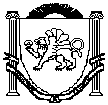 РЕСПУБЛИКА КРЫМНИЖНЕГОРСКИЙ РАЙОННОВОГРИГОРЬЕВСКИЙ СЕЛЬСКИЙ СОВЕТ     18 -я  внеочередная сессия 2-го созываРЕШЕНИЕ № 1 22  июня    2021 года	с.НовогригорьевкаО внесении изменений в решение Новогригорьевского                                                       сельского совета Нижнегорского района Республики                                                               Крым от 26 декабря 2020 года  № 2«О бюджете                                                             Новогригорьевского сельского поселения Нижнегорского                                                             района Республики Крым на 2021 год и  на плановый                                                              период 2022 и 2023 годов»В соответствии с Бюджетным кодексом Российской Федерации, Налоговым кодексом Российской Федерации, Федеральным законом от 6 октября 2003 года № 131-ФЗ «Об общих принципах организации местного самоуправления в Российской Федерации»,Законом Республики Крым от 22.12.2020  №139-ЗРК/2020 «О бюджете Республики Крым на 2021 год и  на плановый период 2022 и 2023 годов»,распоряжения Администрации Нижнегорского районного  Республики Крым от 24.02.2021года № 69-р « О распределении субвенции на осуществление первичного воинского учета на территориях, где отсутствуют военные комиссариаты»,Положением о бюджетном процессе в муниципальном образовании Новогригорьевское сельское поселение Нижнегорского района Республики Крым, утвержденным 8-ой сессией Новогригорьевского сельского совета Нижнегорского района Республики Крым от13 января 2015 год № 4,Уставом муниципального образования Новогригорьевское сельское поселение Нижнегорского района Республики Крым, утвержденного решением 5-ой сессией 1-го созыва Новогригорьевского сельского совета Нижнегорского района Республики Крым от 09 декабря 2014 года № 2Новогригорьевский сельский совет РЕШИЛ:1. Внести в решение Новогригорьевского сельского совета Нижнегорского района Республики Крым от 26 декабря 2020 года №2 «О бюджете Новогригорьевского сельского поселения Нижнегорского района Республики Крым на 2021 год и  на плановый период 2022 и 2023 годов» следующие изменения:1.1.Пункт 1 решения изложить в новой редакции:«1.Утвердить основные характеристики бюджета Новогригорьевского сельского поселения Нижнегорского района Республики Крым на 2021 год:          а) общий объем доходов в сумме 4 454 935,00 рубля; в том числе:налоговые и неналоговые доходы в сумме 2 835 600,00 рубля,                              безвозмездные поступления(межбюджетные трансферты)в сумме 1 619 335,00 рубля         б) общий объем расходов в сумме 5 176 904,00 рубля;         в) дефицит бюджета Новогригорьевского сельского поселения Нижнегорского района  Республики Крым на 2021 год в сумме 721 969,00 рубля.г) верхний предел муниципального внутреннего долга муниципального образования Новогригорьевское сельское поселение Нижнегорского района Республики Крым по состоянию на 01 января 2022 года в сумме 0,0 рубля, в том числе верхний предел долга по муниципальным гарантиям в сумме 0,0 рубля.»2.Приложения 1,2,6,7,8,9  к решению Новогригорьевского сельского совета Нижнегорского района Республики Крым от 26 декабря 2020 года  № 2«О бюджете                                                                   Новогригорьевского  сельского поселения  Нижнегорского района Республики Крым на 2021 год и на плановый период 2022 и 2023 годов», изложить в новой редакции (прилагаются).3.Приложения 1,2,6,7,8,9 к настоящему решению являются его неотъемлемой частью.4.Настоящее решение подлежит обнародованию на официальном Портале Правительства Республики Крым на странице Нижнегорского муниципального района (nijno.rk.gov.ru) в разделе « Органы местного самоуправления» «Муниципальные образования Нижнегорского района», подраздел «Новогригорьевское сельское поселение», а также на информационном стенде Новогригорьевского сельского совета, расположенного по адресу: Нижнегорский район, с.Новогригорьевка, ул.Мичурина, 59 и на официальном сайте администрации Новогригорьевского сельского поселения Нижнегорского района Республики Крым (http://novogrigor-adm91.ru) в сети Интернет.5.Настоящее решение вступает в силу с момента его официального обнародования.Председатель Новогригорьевского сельскогосовета-глава администрации Новогригорьевскогосельского поселения                                                                А.М. ДанилинПриложение 1к решению Новогригорьевского сельского совета Нижнегорского района Республики Крым от 26.12.2020 № 2 "О бюджете Новогригорьевского сельского поселения Нижнегорского района Республики Крым на 2021 год и на плановый период 2022 и 2023 годов" (в редакции решения Новогригорьевского сельского совета Нижнегорского района Республики Крым от 22.06.2021 №1)к решению Новогригорьевского сельского совета Нижнегорского района Республики Крым от 26.12.2020 № 2 "О бюджете Новогригорьевского сельского поселения Нижнегорского района Республики Крым на 2021 год и на плановый период 2022 и 2023 годов" (в редакции решения Новогригорьевского сельского совета Нижнегорского района Республики Крым от 22.06.2021 №1)Объем поступлений доходов в бюджет Новогригорьевского сельского поселения Нижнегорского района Республики Крым по кодам видов (подвидов) доходов                                                                                                     на 2021 годОбъем поступлений доходов в бюджет Новогригорьевского сельского поселения Нижнегорского района Республики Крым по кодам видов (подвидов) доходов                                                                                                     на 2021 годОбъем поступлений доходов в бюджет Новогригорьевского сельского поселения Нижнегорского района Республики Крым по кодам видов (подвидов) доходов                                                                                                     на 2021 год(рублей)(рублей)(рублей)КодНаименование доходаСумма12310000000000000000НАЛОГОВЫЕ И НЕНАЛОГОВЫЕ ДОХОДЫ2 835 600,0010100000000000000НАЛОГИ НА ПРИБЫЛЬ, ДОХОДЫ689 300,0010102000010000110Налог на доходы физических лиц689 300,0010102010011000110Налог на доходы физических лиц с доходов, источником которых является налоговый агент, за исключением доходов, в отношении которых исчисление и уплата налога осуществляются в соответствии со статьями 227, 227.1 и 228 Налогового кодекса Российской Федерации (сумма платежа (перерасчеты, недоимка и задолженность по соответствующему платежу, в том числе по отмененному)629 300,0010102030011000110Налог на доходы физических лиц с доходов, полученных физическими лицами в соответствии со статьей 228 Налогового кодекса Российской Федерации (сумма платежа (перерасчеты, недоимка и задолженность по соответствующему платежу, в том числе по отмененному)60 000,0010500000000000000НАЛОГИ НА СОВОКУПНЫЙ ДОХОД70 700,0010503000010000110Единый сельскохозяйственный налог70 700,0010503010011000110Единый сельскохозяйственный налог (сумма платежа (перерасчеты, недоимка и задолженность по соответствующему платежу, в том числе по отмененному)70 700,0010600000000000000НАЛОГИ НА ИМУЩЕСТВО1 779 600,0010601000000000110Налог на имущество физических лиц176 500,0010601030100000110Налог на имущество физических лиц, взимаемый по ставкам, применяемым к объектам налогообложения, расположенным в границах сельских поселений176 500,0010601030101000110Налог на имущество физических лиц, взимаемый по ставкам, применяемым к объектам налогообложения, расположенным в границах сельских поселений (сумма платежа (перерасчеты, недоимка и задолженность по соответствующему платежу, в том числе по отмененному)176 500,0010606000000000110Земельный налог1 603 100,0010606030000000110Земельный налог с организаций53 000,0010606033101000110Земельный налог с организаций, обладающих земельным участком, расположенным в границах сельских поселений (сумма платежа (перерасчеты, недоимка и задолженность по соответствующему платежу, в том числе по отмененному)53 000,0010606040000000110Земельный налог с физических лиц1 550 100,0010606043101000110Земельный налог с физических лиц, обладающих земельным участком, расположенным в границах сельских поселений (сумма платежа (перерасчеты, недоимка и задолженность по соответствующему платежу, в том числе по отмененному)1 550 100,0010800000000000000ГОСУДАРСТВЕННАЯ ПОШЛИНА20 000,0010804000010000110Государственная пошлина за совершение нотариальных действий (за исключением действий, совершаемых консульскими учреждениями Российской Федерации)20 000,0010804020011000110Государственная пошлина за совершение нотариальных действий должностными лицами органов местного самоуправления, уполномоченными в соответствии с законодательными актами Российской Федерации на совершение нотариальных действий(сумма (платежа(перерасчеты, недоимка и задолженность по соответствующему платежу, в том числе по отменному))20 000,0011100000000000000ДОХОДЫ ОТ ИСПОЛЬЗОВАНИЯ ИМУЩЕСТВА, НАХОДЯЩЕГОСЯ В ГОСУДАРСТВЕННОЙ И МУНИЦИПАЛЬНОЙ СОБСТВЕННОСТИ136 800,0011105000000000120Доходы, получаемые в виде арендной либо иной платы за передачу в возмездное пользование государственного и муниципального имущества (за исключением имущества бюджетных и автономных учреждений, а также имущества государственных и муниципальных унитарных предприятий, в том числе казенных)136 800,0011105025100000120Доходы, получаемые в виде арендной платы, а также средства от продажи права на заключение договоров аренды за земли, находящиеся в собственности сельских поселений (за исключением земельных участков муниципальных бюджетных и автономных учреждений)57 000,0011105035100000120Доходы от сдачи в аренду имущества, находящегося в оперативном управлении органов управления сельских поселений и созданных ими учреждений (за исключением имущества муниципальных бюджетных и автономных учреждений)79 800,0011700000000000000ПРОЧИЕ НЕНАЛОГОВЫЕ ДОХОДЫ139 200,0011705000000000180Прочие неналоговые доходы139 200,0011705050100000180Прочие неналоговые доходы бюджетов сельских поселений139 200,0020000000000000000БЕЗВОЗМЕЗДНЫЕ ПОСТУПЛЕНИЯ1 619 335,0020200000000000000БЕЗВОЗМЕЗДНЫЕ ПОСТУПЛЕНИЯ ОТ ДРУГИХ БЮДЖЕТОВ БЮДЖЕТНОЙ СИСТЕМЫ РОССИЙСКОЙ ФЕДЕРАЦИИ1 619 335,0020210000000000150Дотации бюджетам бюджетной системы Российской Федерации1 524 680,0020215001000000150Дотации на выравнивание бюджетной обеспеченности1 524 680,0020215001100000150Дотации бюджетам сельских поселений на выравнивание бюджетной обеспеченности из бюджета субъекта Российской Федерации1 524 680,0020230000000000150Субвенции бюджетам бюджетной системы Российской Федерации94 655,0020230024000000150Субвенции местным бюджетам на выполнение передаваемых полномочий субъектов Российской Федерации94 655,0020230024100000150Субвенции бюджетам сельских поселений на выполнение передаваемых полномочий субъектов Российской Федерации1 079,0020230024100002150Субвенции бюджетам сельских поселений на выполнение передаваемых полномочий субъектов Российской Федерации  ( в рамках непрограммных расходов органов Республики Крым ( полномочия в сфере административной ответственности))1 079,0020235118000000150Субвенции бюджетам на осуществление первичного воинского учета на территориях, где отсутствуют военные комиссариаты93 576,0020235118100000150Субвенции бюджетам сельских поселений на осуществление первичного воинского учета на территориях, где отсутствуют военные комиссариаты93 576,00Всего доходов4 454 935,00Приложение 6Приложение 6Приложение 6Приложение 6Приложение 6Приложение 6к решению к решению Новогригорьевского сельского совета Нижнегорского района Республики Крым от 26.12.2020 № 2 "О бюджете Новогригорьевского сельского поселения Нижнегорского района Республики Крым на 2021 год и на плановый период 2022 и 2023 годов" (в редакции решения Новогригорьевского сельского совета Нижнегорского района Республики Крым от 22.06.2021 №1)к решению к решению Новогригорьевского сельского совета Нижнегорского района Республики Крым от 26.12.2020 № 2 "О бюджете Новогригорьевского сельского поселения Нижнегорского района Республики Крым на 2021 год и на плановый период 2022 и 2023 годов" (в редакции решения Новогригорьевского сельского совета Нижнегорского района Республики Крым от 22.06.2021 №1)к решению к решению Новогригорьевского сельского совета Нижнегорского района Республики Крым от 26.12.2020 № 2 "О бюджете Новогригорьевского сельского поселения Нижнегорского района Республики Крым на 2021 год и на плановый период 2022 и 2023 годов" (в редакции решения Новогригорьевского сельского совета Нижнегорского района Республики Крым от 22.06.2021 №1)к решению к решению Новогригорьевского сельского совета Нижнегорского района Республики Крым от 26.12.2020 № 2 "О бюджете Новогригорьевского сельского поселения Нижнегорского района Республики Крым на 2021 год и на плановый период 2022 и 2023 годов" (в редакции решения Новогригорьевского сельского совета Нижнегорского района Республики Крым от 22.06.2021 №1)к решению к решению Новогригорьевского сельского совета Нижнегорского района Республики Крым от 26.12.2020 № 2 "О бюджете Новогригорьевского сельского поселения Нижнегорского района Республики Крым на 2021 год и на плановый период 2022 и 2023 годов" (в редакции решения Новогригорьевского сельского совета Нижнегорского района Республики Крым от 22.06.2021 №1)Ведомственная структура расходов бюджета Новогригорьевского сельского поселения Нижнегорского района Республики Крым на 2021 годВедомственная структура расходов бюджета Новогригорьевского сельского поселения Нижнегорского района Республики Крым на 2021 годВедомственная структура расходов бюджета Новогригорьевского сельского поселения Нижнегорского района Республики Крым на 2021 годВедомственная структура расходов бюджета Новогригорьевского сельского поселения Нижнегорского района Республики Крым на 2021 годВедомственная структура расходов бюджета Новогригорьевского сельского поселения Нижнегорского района Республики Крым на 2021 годВедомственная структура расходов бюджета Новогригорьевского сельского поселения Нижнегорского района Республики Крым на 2021 год(рублей)(рублей)(рублей)(рублей)(рублей)(рублей)НаименованиеКод по бюджетной классификацииКод по бюджетной классификацииКод по бюджетной классификацииКод по бюджетной классификацииСумма, рублейНаименованиекод ГРБСкод раздела, подразделакод целевой статьикод группы, подгруппы видов расходовСумма, рублей123456Администрация Новогригорьевского сельского поселения Нижнегорского района Республики Крым9035 176 904,00ОБЩЕГОСУДАРСТВЕННЫЕ ВОПРОСЫ90301003 223 443,00Функционирование высшего должностного лица субъекта Российской Федерации и муниципального образования9030102778 962,00Муниципальная программа" Обеспечение деятельности администрации Новогригорьевского сельского поселения Нижнегорского района Республики Крым по решению вопросов местного значения "903010201 0 00 00000778 962,00Расходы на выплаты по оплате труда лиц,замещающих муниципальные должности органа местного самоуправления Новогригорьевского сельского поселения Нижнегорского района Республики Крым в рамках программного направления расходов903010201 0 00 0019Г778 962,00Расходы на выплаты персоналу государственных (муниципальных) органов903010201 0 00 0019Г120778 962,00Функционирование Правительства Российской Федерации, высших исполнительных органов государственной власти субъектов Российской Федерации, местных администраций90301042 405 030,00Муниципальная программа" Обеспечение деятельности администрации Новогригорьевского сельского поселения Нижнегорского района Республики Крым по решению вопросов местного значения "903010401 0 00 000002 405 030,00Расходы на обеспечение деятельности органов местного самоуправления Новогригорьевского сельского поселения Нижнегорского района Республики Крым в рамках программного направления расходов903010401 0 00 001902 405 030,00Расходы на выплаты персоналу государственных (муниципальных) органов903010401 0 00 001901201 743 091,00Иные закупки товаров, работ и услуг для обеспечения государственных (муниципальных) нужд903010401 0 00 00190240659 939,00Уплата налогов, сборов и иных платежей903010401 0 00 001908502 000,00Обеспечение деятельности финансовых, налоговых и таможенных органов и органов финансового (финансово-бюджетного) надзора903010634 082,00Непрограммные расходы на обеспечение функций муниципальных образований903010691 0 00 0000034 082,00Межбюджетные трансферты из бюджета поселения на осуществление части переданных полномочий903010691 1 00 0000034 082,00Межбюджетные трансферты бюджету муниципального образования Нижнегорский район Республики Крым из бюджета поселения на осуществление части переданных полномочий по осуществлению внешнего муниципального финансового контроля903010691 1 00 0019134 082,00Иные межбюджетные трансферты903010691 1 00 0019154034 082,00Другие общегосударственные вопросы90301135 369,00Непрограммные расходы на обеспечение функций муниципальных образований903011391 0 00 000005 369,00Ежегодные взносы903011391 2 00 000004 290,00Расходы на оплату ежегодного членского взноса в Ассоциацию " Совет муниципальных образований Республики Крым" в рамках непрограммных расходов903011391 2 00 004014 290,00Уплата налогов, сборов и иных платежей903011391 2 00 004018504 290,00Мероприятия в сфере административной ответственности903011391 7 00 000001 079,00Непрограммные расходы на обеспечение функций муниципальных образований903011391 7 02 000001 079,00Расходы на осуществление переданных органам местного самоуправления Республики Крым отдельных государственных полномочий Республики Крым в сфере административной ответственности903011391 7 02 714001 079,00Иные закупки товаров, работ и услуг для обеспечения государственных (муниципальных) нужд903011391 7 02 714002401 079,00НАЦИОНАЛЬНАЯ ОБОРОНА903020093 576,00Мобилизационная и вневойсковая подготовка903020393 576,00Осуществление функций федеральных органов государственной власти903020375 0 00 0000093 576,00Осуществление отдельных государственных полномочий по первичному воинскому учету903020375 1 00 0000093 576,00Расходы на осуществление функций первичного воинского учета на территориях, где отсутствуют военные комиссариаты903020375 1 00 5118093 576,00Расходы на выплаты персоналу государственных (муниципальных) органов903020375 1 00 5118012079 946,00Иные закупки товаров, работ и услуг для обеспечения государственных (муниципальных) нужд903020375 1 00 5118024013 630,00НАЦИОНАЛЬНАЯ ЭКОНОМИКА9030400150 000,00Другие вопросы в области национальной экономики9030412150 000,00Муниципальная программа "Управление имуществом и земельными ресурсами Новогригорьевского сельского поселения"903041204 0 00 00000150 000,00Мероприятия по управлению имуществом и земельными ресурсами Новогригорьевского сельского поселения903041204 0 10 00000150 000,00Расходы по управлению имуществом и земельными ресурсами Новогригорьевского сельского поселения903041204 0 10 01590150 000,00Иные закупки товаров, работ и услуг для обеспечения государственных (муниципальных) нужд903041204 0 10 01590240150 000,00ЖИЛИЩНО-КОММУНАЛЬНОЕ ХОЗЯЙСТВО90305001 590 342,00Благоустройство90305031 590 342,00Муниципальная программа "Благоустройство Новогригорьевского сельского поселения Нижнегорского района Республики Крым"903050302 0 00 000001 590 342,00Расходы на реализацию мероприятий по благоустройству поселения в рамках программного направления расходов903050302 0 00 025901 590 342,00Иные закупки товаров, работ и услуг для обеспечения государственных (муниципальных) нужд903050302 0 00 025902401 590 342,00КУЛЬТУРА, КИНЕМАТОГРАФИЯ903080029 543,00Культура903080129 543,00Непрограммные расходы на обеспечение функций муниципальных образований903080191 0 00 0000029 543,00Межбюджетные трансферты из бюджета поселения на осуществление части переданных полномочий903080191 1 00 0000029 543,00Межбюджетные трансферты бюджету муниципального образования Нижнегорский район Республики Крым из бюджета поселения на осуществление части полномочий на организацию библиотечного обслуживания населения комплектование и обеспечение сохранности библиотечных фондов библиотек поселения в рамках непрограммных расходов903080191 1 00 1159113 429,00Иные межбюджетные трансферты903080191 1 00 1159154013 429,00Межбюджетные трансферты бюджету муниципального образования Нижнегорский район Республики Крым из бюджета поселения на осуществление части переданных полномочий на создание условий для организации досуга и обеспеченности жителей поселения услугами организаций культуры в рамках непрограммных расходов903080191 1 00 1459116 114,00Иные межбюджетные трансферты903080191 1 00 1459154016 114,00ФИЗИЧЕСКАЯ КУЛЬТУРА И СПОРТ903110090 000,00Физическая культура903110190 000,00Непрограммные расходы на обеспечение функций муниципальных образований903110191 0 00 0000090 000,00Вопросы в области физической культуры и спорта903110191 6 00 0000090 000,00Реализация прочих мероприятий по развитию физкультуры и спорта в рамках непрограммных расходов903110191 6 00 0159090 000,00Иные закупки товаров, работ и услуг для обеспечения государственных (муниципальных) нужд903110191 6 00 0159024090 000,00ИТОГО5 176 904,00Приложение 7Приложение 7Приложение 7Приложение 7Приложение 7Приложение 7Приложение 7Приложение 7к решению Новогригорьевского сельского совета Нижнегорского района Республики Крым от 26.12.2020 № 2 "О бюджете Новогригорьевского сельского поселения Нижнегорского района Республики Крым на 2021 год и на плановый период 2022 и 2023 годов" (в редакции решения Новогригорьевского сельского совета Нижнегорского района Республики Крым от 22.06.2021 №1)к решению Новогригорьевского сельского совета Нижнегорского района Республики Крым от 26.12.2020 № 2 "О бюджете Новогригорьевского сельского поселения Нижнегорского района Республики Крым на 2021 год и на плановый период 2022 и 2023 годов" (в редакции решения Новогригорьевского сельского совета Нижнегорского района Республики Крым от 22.06.2021 №1)к решению Новогригорьевского сельского совета Нижнегорского района Республики Крым от 26.12.2020 № 2 "О бюджете Новогригорьевского сельского поселения Нижнегорского района Республики Крым на 2021 год и на плановый период 2022 и 2023 годов" (в редакции решения Новогригорьевского сельского совета Нижнегорского района Республики Крым от 22.06.2021 №1)к решению Новогригорьевского сельского совета Нижнегорского района Республики Крым от 26.12.2020 № 2 "О бюджете Новогригорьевского сельского поселения Нижнегорского района Республики Крым на 2021 год и на плановый период 2022 и 2023 годов" (в редакции решения Новогригорьевского сельского совета Нижнегорского района Республики Крым от 22.06.2021 №1)к решению Новогригорьевского сельского совета Нижнегорского района Республики Крым от 26.12.2020 № 2 "О бюджете Новогригорьевского сельского поселения Нижнегорского района Республики Крым на 2021 год и на плановый период 2022 и 2023 годов" (в редакции решения Новогригорьевского сельского совета Нижнегорского района Республики Крым от 22.06.2021 №1)к решению Новогригорьевского сельского совета Нижнегорского района Республики Крым от 26.12.2020 № 2 "О бюджете Новогригорьевского сельского поселения Нижнегорского района Республики Крым на 2021 год и на плановый период 2022 и 2023 годов" (в редакции решения Новогригорьевского сельского совета Нижнегорского района Республики Крым от 22.06.2021 №1)Распределение расходов бюджета Новогригорьевского сельского поселения Нижнегорского района Республики Крым по разделам, подразделам расходов бюджета на 2021 годРаспределение расходов бюджета Новогригорьевского сельского поселения Нижнегорского района Республики Крым по разделам, подразделам расходов бюджета на 2021 годРаспределение расходов бюджета Новогригорьевского сельского поселения Нижнегорского района Республики Крым по разделам, подразделам расходов бюджета на 2021 годРаспределение расходов бюджета Новогригорьевского сельского поселения Нижнегорского района Республики Крым по разделам, подразделам расходов бюджета на 2021 годРаспределение расходов бюджета Новогригорьевского сельского поселения Нижнегорского района Республики Крым по разделам, подразделам расходов бюджета на 2021 годРаспределение расходов бюджета Новогригорьевского сельского поселения Нижнегорского района Республики Крым по разделам, подразделам расходов бюджета на 2021 годРаспределение расходов бюджета Новогригорьевского сельского поселения Нижнегорского района Республики Крым по разделам, подразделам расходов бюджета на 2021 годРаспределение расходов бюджета Новогригорьевского сельского поселения Нижнегорского района Республики Крым по разделам, подразделам расходов бюджета на 2021 год(рублей)(рублей)(рублей)(рублей)(рублей)(рублей)(рублей)(рублей)НаименованиеНаименованиеКод разделаКод подразделаКод подразделаСуммаСуммаСумма11233444ОБЩЕГОСУДАРСТВЕННЫЕ ВОПРОСЫОБЩЕГОСУДАРСТВЕННЫЕ ВОПРОСЫ013 223 443,003 223 443,003 223 443,00Функционирование высшего должностного лица субъекта Российской Федерации и муниципального образованияФункционирование высшего должностного лица субъекта Российской Федерации и муниципального образования010202778 962,00778 962,00778 962,00Функционирование Правительства Российской Федерации, высших исполнительных органов государственной власти субъектов Российской Федерации, местных администрацийФункционирование Правительства Российской Федерации, высших исполнительных органов государственной власти субъектов Российской Федерации, местных администраций0104042 405 030,002 405 030,002 405 030,00Обеспечение деятельности финансовых, налоговых и таможенных органов и органов финансового (финансово-бюджетного) надзораОбеспечение деятельности финансовых, налоговых и таможенных органов и органов финансового (финансово-бюджетного) надзора01060634 082,0034 082,0034 082,00Другие общегосударственные вопросыДругие общегосударственные вопросы0113135 369,005 369,005 369,00НАЦИОНАЛЬНАЯ ОБОРОНАНАЦИОНАЛЬНАЯ ОБОРОНА0293 576,0093 576,0093 576,00Мобилизационная и вневойсковая подготовкаМобилизационная и вневойсковая подготовка02030393 576,0093 576,0093 576,00НАЦИОНАЛЬНАЯ ЭКОНОМИКАНАЦИОНАЛЬНАЯ ЭКОНОМИКА04150 000,00150 000,00150 000,00Другие вопросы в области национальной экономикиДругие вопросы в области национальной экономики041212150 000,00150 000,00150 000,00ЖИЛИЩНО-КОММУНАЛЬНОЕ ХОЗЯЙСТВОЖИЛИЩНО-КОММУНАЛЬНОЕ ХОЗЯЙСТВО051 590 342,001 590 342,001 590 342,00БлагоустройствоБлагоустройство0503031 590 342,001 590 342,001 590 342,00КУЛЬТУРА, КИНЕМАТОГРАФИЯКУЛЬТУРА, КИНЕМАТОГРАФИЯ0829 543,0029 543,0029 543,00КультураКультура08010129 543,0029 543,0029 543,00ФИЗИЧЕСКАЯ КУЛЬТУРА И СПОРТФИЗИЧЕСКАЯ КУЛЬТУРА И СПОРТ1190 000,0090 000,0090 000,00Физическая культураФизическая культура11010190 000,0090 000,0090 000,00ИТОГОИТОГО5 176 904,005 176 904,005 176 904,00Приложение 8Приложение 8Приложение 8Приложение 8Приложение 8Приложение 8Приложение 8Приложение 8Приложение 8к решению Новогригорьевского сельского совета Нижнегорского района Республики Крым от 26.12.2020 № 2 "О бюджете Новогригорьевского сельского поселения Нижнегорского района Республики Крым на 2021 год и на плановый период 2022 и 2023 годов" (в редакции решения Новогригорьевского сельского совета Нижнегорского района Республики Крым от 22.06.2021 №1)к решению Новогригорьевского сельского совета Нижнегорского района Республики Крым от 26.12.2020 № 2 "О бюджете Новогригорьевского сельского поселения Нижнегорского района Республики Крым на 2021 год и на плановый период 2022 и 2023 годов" (в редакции решения Новогригорьевского сельского совета Нижнегорского района Республики Крым от 22.06.2021 №1)к решению Новогригорьевского сельского совета Нижнегорского района Республики Крым от 26.12.2020 № 2 "О бюджете Новогригорьевского сельского поселения Нижнегорского района Республики Крым на 2021 год и на плановый период 2022 и 2023 годов" (в редакции решения Новогригорьевского сельского совета Нижнегорского района Республики Крым от 22.06.2021 №1)к решению Новогригорьевского сельского совета Нижнегорского района Республики Крым от 26.12.2020 № 2 "О бюджете Новогригорьевского сельского поселения Нижнегорского района Республики Крым на 2021 год и на плановый период 2022 и 2023 годов" (в редакции решения Новогригорьевского сельского совета Нижнегорского района Республики Крым от 22.06.2021 №1)к решению Новогригорьевского сельского совета Нижнегорского района Республики Крым от 26.12.2020 № 2 "О бюджете Новогригорьевского сельского поселения Нижнегорского района Республики Крым на 2021 год и на плановый период 2022 и 2023 годов" (в редакции решения Новогригорьевского сельского совета Нижнегорского района Республики Крым от 22.06.2021 №1)к решению Новогригорьевского сельского совета Нижнегорского района Республики Крым от 26.12.2020 № 2 "О бюджете Новогригорьевского сельского поселения Нижнегорского района Республики Крым на 2021 год и на плановый период 2022 и 2023 годов" (в редакции решения Новогригорьевского сельского совета Нижнегорского района Республики Крым от 22.06.2021 №1)Распределение расходов бюджета Новогригорьевского сельского поселения Нижнегорского района Республики Крым по целевым статьям ,группам видов расходов, разделам , подразделам классификации расходов бюджета на 2021 годРаспределение расходов бюджета Новогригорьевского сельского поселения Нижнегорского района Республики Крым по целевым статьям ,группам видов расходов, разделам , подразделам классификации расходов бюджета на 2021 годРаспределение расходов бюджета Новогригорьевского сельского поселения Нижнегорского района Республики Крым по целевым статьям ,группам видов расходов, разделам , подразделам классификации расходов бюджета на 2021 годРаспределение расходов бюджета Новогригорьевского сельского поселения Нижнегорского района Республики Крым по целевым статьям ,группам видов расходов, разделам , подразделам классификации расходов бюджета на 2021 годРаспределение расходов бюджета Новогригорьевского сельского поселения Нижнегорского района Республики Крым по целевым статьям ,группам видов расходов, разделам , подразделам классификации расходов бюджета на 2021 годРаспределение расходов бюджета Новогригорьевского сельского поселения Нижнегорского района Республики Крым по целевым статьям ,группам видов расходов, разделам , подразделам классификации расходов бюджета на 2021 годРаспределение расходов бюджета Новогригорьевского сельского поселения Нижнегорского района Республики Крым по целевым статьям ,группам видов расходов, разделам , подразделам классификации расходов бюджета на 2021 годРаспределение расходов бюджета Новогригорьевского сельского поселения Нижнегорского района Республики Крым по целевым статьям ,группам видов расходов, разделам , подразделам классификации расходов бюджета на 2021 годРаспределение расходов бюджета Новогригорьевского сельского поселения Нижнегорского района Республики Крым по целевым статьям ,группам видов расходов, разделам , подразделам классификации расходов бюджета на 2021 год(рублей)(рублей)(рублей)(рублей)(рублей)(рублей)(рублей)(рублей)(рублей)НаименованиеКод целевой статьиКод целевой статьиКод группы вида расходовКод разделаКод разделаКод подразделаСуммаСуммаМуниципальная программа" Обеспечение деятельности администрации Новогригорьевского сельского поселения Нижнегорского района Республики Крым по решению вопросов местного значения "01 0 00 0000001 0 00 000003 183 992,003 183 992,00Расходы на обеспечение деятельности органов местного самоуправления Новогригорьевского сельского поселения Нижнегорского района Республики Крым в рамках программного направления расходов (расходы на выплаты персоналу государственных (муниципальных) органов)01 0 00 0019001 0 00 001901200101041 743 091,001 743 091,00Расходы на обеспечение деятельности органов местного самоуправления Новогригорьевского сельского поселения Нижнегорского района Республики Крым в рамках программного направления расходов (иные закупки товаров, работ и услуг для обеспечения государственных (муниципальных) нужд)01 0 00 0019001 0 00 00190240010104659 939,00659 939,00Расходы на обеспечение деятельности органов местного самоуправления Новогригорьевского сельского поселения Нижнегорского района Республики Крым в рамках программного направления расходов (уплата налогов, сборов и иных платежей)01 0 00 0019001 0 00 001908500101042 000,002 000,00Расходы на выплаты по оплате труда лиц,замещающих муниципальные должности органа местного самоуправления Новогригорьевского сельского поселения Нижнегорского района Республики Крым в рамках программного направления расходов (расходы на выплаты персоналу государственных (муниципальных) органов)01 0 00 0019Г01 0 00 0019Г120010102778 962,00778 962,00Муниципальная программа "Благоустройство Новогригорьевского сельского поселения Нижнегорского района Республики Крым"02 0 00 0000002 0 00 000001 590 342,001 590 342,00Расходы на реализацию мероприятий по благоустройству поселения в рамках программного направления расходов (иные закупки товаров, работ и услуг для обеспечения государственных (муниципальных) нужд)02 0 00 0259002 0 00 025902400505031 590 342,001 590 342,00Муниципальная программа "Управление имуществом и земельными ресурсами Новогригорьевского сельского поселения"04 0 00 0000004 0 00 00000150 000,00150 000,00Мероприятия по управлению имуществом и земельными ресурсами Новогригорьевского сельского поселения04 0 10 0000004 0 10 00000150 000,00150 000,00Расходы по управлению имуществом и земельными ресурсами Новогригорьевского сельского поселения (иные закупки товаров, работ и услуг для обеспечения государственных (муниципальных) нужд)04 0 10 0159004 0 10 01590240040412150 000,00150 000,00Осуществление функций федеральных органов государственной власти75 0 00 0000075 0 00 0000093 576,0093 576,00Осуществление отдельных государственных полномочий по первичному воинскому учету75 1 00 0000075 1 00 0000093 576,0093 576,00Расходы на осуществление функций первичного воинского учета на территориях, где отсутствуют военные комиссариаты (расходы на выплаты персоналу государственных (муниципальных) органов)75 1 00 5118075 1 00 5118012002020379 946,0079 946,00Расходы на осуществление функций первичного воинского учета на территориях, где отсутствуют военные комиссариаты (иные закупки товаров, работ и услуг для обеспечения государственных (муниципальных) нужд)75 1 00 5118075 1 00 5118024002020313 630,0013 630,00Непрограммные расходы на обеспечение функций муниципальных образований91 0 00 0000091 0 00 00000158 994,00158 994,00Межбюджетные трансферты из бюджета поселения на осуществление части переданных полномочий91 1 00 0000091 1 00 0000063 625,0063 625,00Межбюджетные трансферты бюджету муниципального образования Нижнегорский район Республики Крым из бюджета поселения на осуществление части переданных полномочий по осуществлению внешнего муниципального финансового контроля (иные межбюджетные трансферты)91 1 00 0019191 1 00 0019154001010634 082,0034 082,00Межбюджетные трансферты бюджету муниципального образования Нижнегорский район Республики Крым из бюджета поселения на осуществление части полномочий на организацию библиотечного обслуживания населения комплектование и обеспечение сохранности библиотечных фондов библиотек поселения в рамках непрограммных расходов (иные межбюджетные трансферты)91 1 00 1159191 1 00 1159154008080113 429,0013 429,00Межбюджетные трансферты бюджету муниципального образования Нижнегорский район Республики Крым из бюджета поселения на осуществление части переданных полномочий на создание условий для организации досуга и обеспеченности жителей поселения услугами организаций культуры в рамках непрограммных расходов (иные межбюджетные трансферты)91 1 00 1459191 1 00 1459154008080116 114,0016 114,00Ежегодные взносы91 2 00 0000091 2 00 000004 290,004 290,00Расходы на оплату ежегодного членского взноса в Ассоциацию " Совет муниципальных образований Республики Крым" в рамках непрограммных расходов (уплата налогов, сборов и иных платежей)91 2 00 0040191 2 00 004018500101134 290,004 290,00Вопросы в области физической культуры и спорта91 6 00 0000091 6 00 0000090 000,0090 000,00Реализация прочих мероприятий по развитию физкультуры и спорта в рамках непрограммных расходов (иные закупки товаров, работ и услуг для обеспечения государственных (муниципальных) нужд)91 6 00 0159091 6 00 0159024011110190 000,0090 000,00Мероприятия в сфере административной ответственности91 7 00 0000091 7 00 000001 079,001 079,00Непрограммные расходы на обеспечение функций муниципальных образований91 7 02 0000091 7 02 000001 079,001 079,00Расходы на осуществление переданных органам местного самоуправления Республики Крым отдельных государственных полномочий Республики Крым в сфере административной ответственности (иные закупки товаров, работ и услуг для обеспечения государственных (муниципальных) нужд)91 7 02 7140091 7 02 714002400101131 079,001 079,00ИТОГО5 176 904,005 176 904,00Приложение 9к решению сельского совета Нижнегорского района Республики Крым от 26.12.2020 №2 «О бюджете Новогригорьевского сельского поселения Нижнегорского района Республики Крым на 2021 год и на плановый период 2022 и 2023 годов» (в редакции решения Новогригорьевского сельского совета Нижнегорского района Республики Крым от 22.06.2021  №1 )к решению сельского совета Нижнегорского района Республики Крым от 26.12.2020 №2 «О бюджете Новогригорьевского сельского поселения Нижнегорского района Республики Крым на 2021 год и на плановый период 2022 и 2023 годов» (в редакции решения Новогригорьевского сельского совета Нижнегорского района Республики Крым от 22.06.2021  №1 )Источники финансирования дефицита бюджета Новогригорьевского сельского поселения  Нижнегорского района Республики Крым на 2021 годИсточники финансирования дефицита бюджета Новогригорьевского сельского поселения  Нижнегорского района Республики Крым на 2021 годИсточники финансирования дефицита бюджета Новогригорьевского сельского поселения  Нижнегорского района Республики Крым на 2021 годИсточники финансирования дефицита бюджета Новогригорьевского сельского поселения  Нижнегорского района Республики Крым на 2021 год(рублей)Код бюджетной классификации источников финансирования дефицита бюджетаНаименование кода источников финансирования дефицита бюджетаНаименование кода источников финансирования дефицита бюджетаСумма123ИСТОЧНИКИ ФИНАНСИРОВАНИЯ ДЕФИЦИТА БЮДЖЕТАИСТОЧНИКИ ФИНАНСИРОВАНИЯ ДЕФИЦИТА БЮДЖЕТА721 969,00000 01 00 00 00 00 0000 000ИСТОЧНИКИ ВНУТРЕННЕГО ФИНАНСИРОВАНИЯ ДЕФИЦИТОВ БЮДЖЕТОВИСТОЧНИКИ ВНУТРЕННЕГО ФИНАНСИРОВАНИЯ ДЕФИЦИТОВ БЮДЖЕТОВ721 969,00в том числе:000 01 05 00 00 00 0000 000Изменение остатков средств на счетах по учету средств бюджетовИзменение остатков средств на счетах по учету средств бюджетов721 969,00000 01 05 00 00 00 0000 500Увеличение остатков средств бюджетовУвеличение остатков средств бюджетов4 454 935,00000 01 05 02 00 00 0000 500Увеличение прочих остатков средств бюджетовУвеличение прочих остатков средств бюджетов4 454 935,00000 01 05 02 01 00 0000 510Увеличение прочих остатков денежных средств бюджетовУвеличение прочих остатков денежных средств бюджетов4 454 935,00903 01 05 02 01 10 0000 510Увеличение прочих остатков денежных средств бюджетов сельских поселенийУвеличение прочих остатков денежных средств бюджетов сельских поселений4 454 935,00000 01 05 00 00 00 0000 600Уменьшение остатков средств бюджетовУменьшение остатков средств бюджетов5 176 904,00000 01 05 02 00 00 0000 600Уменьшение прочих остатков средств бюджетовУменьшение прочих остатков средств бюджетов5 176 904,00000 01 05 02 01 00 0000 610Уменьшение прочих остатков денежных средств бюджетовУменьшение прочих остатков денежных средств бюджетов5 176 904,00903 01 05 02 01 10 0000 610Уменьшение прочих остатков денежных средств бюджетов сельских поселенийУменьшение прочих остатков денежных средств бюджетов сельских поселений5 176 904,00